ОПИСАНИЕ МЕСТОПОЛОЖЕНИЯ ГРАНИЦОПИСАНИЕ МЕСТОПОЛОЖЕНИЯ ГРАНИЦОПИСАНИЕ МЕСТОПОЛОЖЕНИЯ ГРАНИЦТерриториальная Производственная зона, зона инженерной и транспортной инфраструктур в границах населенного пункта  (П1)Территориальная Производственная зона, зона инженерной и транспортной инфраструктур в границах населенного пункта  (П1)Территориальная Производственная зона, зона инженерной и транспортной инфраструктур в границах населенного пункта  (П1)(наименование объекта, местоположение границ которого описано (далее - объект)(наименование объекта, местоположение границ которого описано (далее - объект)(наименование объекта, местоположение границ которого описано (далее - объект)Раздел 1Раздел 1Раздел 1Сведения об объектеСведения об объектеСведения об объекте№ п/пХарактеристики объектаОписание характеристик1231Местоположение объекта446184, Самарская обл, Большеглушицкий р-н, Морша с2Площадь объекта +/- величина погрешности определения площади(Р+/- Дельта Р)10000 кв.м ± 21 кв.м3Иные характеристики объектаОсновной вид разрешенного использования:Обеспечение сельскохозяйственного производства, Хранение автотранспорта, Коммунальное обслуживание, Предоставление коммунальных услуг, Административные здания организаций, обеспечивающих предоставление коммунальных услуг, Оказание услуг связи, Общежития, Бытовое обслуживание, Обеспечение деятельности в области гидрометеорологии и смежных с ней областях, Проведение научных исследований, Проведение научных испытаний, Ветеринарное обслуживание, Амбулаторное ветеринарное обслуживание, Деловое управление, Служебные гаражи, Объекты дорожного сервиса, Заправка транспортных средств, Обеспечение дорожного отдыха, Автомобильные мойки, Ремонт автомобилей, Выставочно-ярмарочная деятельность, Причалы для маломерных судов, Легкая промышленность, Пищевая промышленность, Энергетика, Связь, Склады, Складские площадки, Научно-производственная деятельность, Транспорт, Железнодорожный транспорт, Железнодорожные пути, Обслуживание железнодорожных перевозок, Автомобильный транспорт, Размещение автомобильных дорог, Обслуживание перевозок пассажиров, Стоянки, транспорта общего пользования, Водный транспорт, Трубопроводный транспорт, Обеспечение обороны и безопасности, Обеспечение внутреннего правопорядка, Заготовка древесины, Гидротехнические сооружения, Земельные участки (территории) общего пользования, Улично-дорожная сеть, Благоустройство территории, Запас.Условно разрешенный вид разрешенного использования:Медицинские организации особого назначения, Рынки, Магазины, Банковская и страховая деятельность, Общественное питание, Гостиничное обслуживание, Спорт, Обеспечение спортивно-зрелищных мероприятий, Обеспечение занятий спортом в помещениях, Площадки для занятий спортом, Авиационный спорт, Поля для гольфа или конных прогулок, Производственная деятельность, Недропользование, Автомобилестроительная промышленность, Фармацевтическая промышленность, Нефтехимическая промышленность, Строительная промышленность, Целлюлозно-бумажная промышленность, Воздушный транспорт, Обеспечение вооруженных сил, Обеспечение деятельности по исполнению наказаний, Общее пользование водными объектами, Специальное пользование водными объектамиРаздел 2Раздел 2Раздел 2Раздел 2Раздел 2Раздел 2Сведения о местоположении границ объектаСведения о местоположении границ объектаСведения о местоположении границ объектаСведения о местоположении границ объектаСведения о местоположении границ объектаСведения о местоположении границ объекта1. Система координат МСК - 631. Система координат МСК - 631. Система координат МСК - 631. Система координат МСК - 631. Система координат МСК - 631. Система координат МСК - 632. Сведения о характерных точках границ объекта2. Сведения о характерных точках границ объекта2. Сведения о характерных точках границ объекта2. Сведения о характерных точках границ объекта2. Сведения о характерных точках границ объекта2. Сведения о характерных точках границ объектаОбозначениехарактерных точек границКоординаты, мКоординаты, мМетод определения координат характерной точки Средняя квадратическая погрешность положения характерной точки (Мt), мОписание обозначения точки на местности (при наличии)Обозначениехарактерных точек границХYМетод определения координат характерной точки Средняя квадратическая погрешность положения характерной точки (Мt), мОписание обозначения точки на местности (при наличии)123456н1301227.691416131.77Картометрический метод0.10–н2301219.791416208.96Картометрический метод0.10–н3301091.581416195.84Картометрический метод0.10–н4301099.481416118.65Картометрический метод0.10–н1301227.691416131.77Картометрический метод0.10–3. Сведения о характерных точках части (частей) границы объекта3. Сведения о характерных точках части (частей) границы объекта3. Сведения о характерных точках части (частей) границы объекта3. Сведения о характерных точках части (частей) границы объекта3. Сведения о характерных точках части (частей) границы объекта3. Сведения о характерных точках части (частей) границы объектаОбозначениехарактерных точек части границыКоординаты, мКоординаты, мМетод определения координат характерной точки Средняя квадратическая погрешность положения характерной точки (Мt), мОписание обозначения точки на местности (при наличии)Обозначениехарактерных точек части границыХYМетод определения координат характерной точки Средняя квадратическая погрешность положения характерной точки (Мt), мОписание обозначения точки на местности (при наличии)123456––––––Раздел 4План границ объекта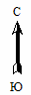 Масштаб 1: 5000Используемые условные знаки и обозначения: